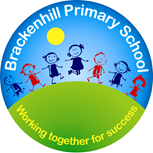 Brackenhill Primary School
Job Description
Learning Support Assistant Band 5Job PurposeTo complement, appreciate and support the role of teachers and other professionals by undertaking work/care/support programmes, which enables access to learning in the community as part of a teacher-planned approach.To support the class teacher in the management of pupils in the classroom, and other senior staff on a range of teaching and learning experiences which deliver an appropriately differentiated and suitably challenging creative curriculum for all pupils whilst meeting statutory requirements.Work within school policies and procedures under the direction and guidance of senior staff and within an agreed system of supervision.May from time to time be required to undertake other duties commensurate with the grade and level of responsibility defined in this job description.Areas of responsibility and key tasksAssist in the management of pupils in the learning environment.Assist in the planning of learning activities.Will administer routine tests, invigilate exams and undertake routine marking of pupils’ work.Undertake structured and agreed learning activities/teaching programmes appropriate to the pupil’s needs to ensure physical, social, emotional and intellectual development, taking into account diversity e.g. language, culture, ability, race and religion.Will supervise and support pupils consistently at all times including those with special needs; recognising and responding to their individual needs whilst ensuring their safety and education in the learning environment.Assist with the development and implementation of Individual Education Plans and Personal Care Programmes; attending to the pupils’ personal needs and maintaining related personal programmes with the correct use of care materials including the safety and well being of the pupils, therapy and medical intervention needs of the pupil and first aid, paying attention to social, health, physical and welfare matters as well as high standards of cleanliness and hygiene e.g. washing, dressing, toileting, and, if applicable, mobility.For posts working with pupils who are physically less able, it may be necessary to be able to physically assist the pupil in line with school polices and good practice.Will occasionally be required to supervise the class for brief periods during a morning or afternoon session where the classroom teacher is not available.Promote and reinforce the inclusion, acceptance and integration of all pupils, including those with specific and special needs and those from different cultures and/or with a different first language as appropriate.Set challenging and demanding expectations whilst promoting self-esteem and encouraging pupils to act independently as appropriate as well as interact and work co-operatively with others and engage in activities led by the teacher.Will prepare, create and maintain a purposeful, orderly and supportive learning environment to meet the lesson plans. Take responsibility for the care, preparation, maintenance and use of relevant equipment, assisting pupils in its use and clearing/storage afterwards. Will be aware of pupil progress, monitor/record pupil responses against pre-determined learning objectives as well as provide accurate, constructive and detailed feedback/reports to the teacher and pupils.Promote positive values, attitudes and good pupil behaviour and encourage pupils to take responsibility for their own actions whilst supporting the teacher in managing this. Deal promptly with conflict and incidents (including those involving restraint) and reporting challenging behaviour where appropriate in line with established policy.Will gather/report information from/to parents/carers as directed, taking into account parental/carer concerns, dealing with them sensitively under the direction of the teacher.Will provide clerical/administrative support as directed by the teacher. Will participate in own performance development, identify and address any training needs/other learning activities.Will assist with the supervision of pupils out of lesson times, including before and after school and at lunchtimes, accompanying teaching staff and pupils on visits, trips and out of school activities; taking responsibility for a group under the supervision of the teacher.Will assist in the supervision of students on work experience, trainees and voluntary helpers. ContactsInternal at all levels, Parents / Carers, Governors, Community Groups, Health, Social Services, Police, Local Education Authority, Education Bradford, Contractors, External Agencies.Support for pupilsSupervise and provide particular support for pupils, including those with special needs, ensuring their safety and access to learning activities.Establish constructive relationships with pupils and interact with them according to individual needs.Promote the inclusion and acceptance of all pupils.Encourage pupils to interact with others and engage in activities led by the teacher.Set challenging and demanding expectations and promote self-esteem and independence. Provide feedback to pupils in relation to progress and achievement under guidance of the teacher.Assist with the development and implementation of Individual Education/Behaviour Plans and Personal Care programmes. Support for the teacherCreate and maintain a purposeful, orderly and supportive environment, in accordance with lesson plans and assist with the display of pupils’ work.Provide detailed and regular feedback to teachers on pupil’s achievement, progress, problems etc.Monitor pupils’ responses to learning activities and accurately record achievement/progress as directed.Promote good pupil behaviour, dealing promptly with conflict and incidents in line with established policy and encourage pupils to take responsibility for their own behaviourEstablish constructive relationships with parents/carers.Provide clerical/admin. support e.g. photocopying, typing, filing, money, administer coursework etc.Use strategies, in liaison with the teacher, to support pupils to achieve learning goals. Assist with the planning of learning activities.Administer routine tests and invigilate exams and undertake routine marking of pupils’ work.  Support for the curriculumUndertake structured and agreed learning activities/teaching programmes, adjusting activities according to pupil responses.Undertake programmes linked to local and national learning strategies e.g. English, Math, KS3, early years recording achievement and progress and feeding back to the teacher. Support the use of ICT in learning activities and develop pupils’ competence and independence in its use.Prepare, maintain and use equipment/resources required to meet the lesson plans/relevant learning activity and assist pupils in their use. Support for the schoolBe aware of and comply with policies and procedures relating to child protection, health, safety and security, confidentiality and data protection, reporting all concerns to an appropriate person.Be aware of and support difference and ensure all pupils have equal access to opportunities to learn and develop.Contribute to the overall ethos/work/aims of the school.Appreciate and support the role of other professionals.Attend and participate in relevant meetings as required Participate in training and other learning activities and performance development as required. Assist with the supervision of pupils out of lesson times, including before and after school and at lunchtime.Accompany teaching staff and pupils on visits, trips and out of school activities as required and take responsibility for a group under the supervision of the teacher.To support, uphold and contribute to the development of the Council’s Equal Rights policies and practices in respect of both employment issues and the delivery of services to the community.This job description may be amended at any time following discussion between the Headteacher and member of staff, and will be reviewed annually.Signed…………………………………………		Dated……………………………………..